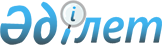 Еуразиялық экономикалық комиссия Алқасының кейбір шешімдерінің күші жойылды деп тану туралыЕуразиялық экономикалық комиссия Алқасының 2015 жылғы 14 шілдедегі № 78 шешімі
            Еуразиялық экономикалық комиссия туралы ереженің (2014 жылғы 29 мамырдағы  Еуразиялық экономикалық одақ туралы шартқа № 1 қосымша) 44-тармағына сәйкес Еуразиялық экономикалық комиссия Алқасы шешті:
      1. Мыналардың: 
      Еуразиялық экономикалық комиссия Алқасының "Өнеркәсіп жөніндегі консультативтік комитет туралы" 2012  жылғы 19 шілдедегі № 112 шешімі 2-тармағы үшінші абзацының;
      Еуразиялық экономикалық комиссия Алқасының "Өнеркәсіп жөніндегі консультативтік комитеттің құрамына өзгерістер енгізу туралы" 2012 жылғы 18 қазандағы № 185 шешімінің;
      Еуразиялық экономикалық комиссия Алқасының "Өнеркәсіп жөніндегі консультативтік комитеттің құрамына өзгерістер енгізу туралы" 2014 жылғы 6 наурыздағы № 31 шешімінің күші жойылды деп танылсын. 
      2. Осы Шешім ресми жарияланған күнінен бастап күнтізбелік 30 күн өткен соң күшіне енеді.
					© 2012. Қазақстан Республикасы Әділет министрлігінің «Қазақстан Республикасының Заңнама және құқықтық ақпарат институты» ШЖҚ РМК
				
      Еуразиялық экономикалық комиссияАлқасының Төрағасы

В. Христенко
